Wyjaśnienia i ZMIANA NR 5 treści SWZudostępnione na stronie internetowej prowadzonego postępowania, 
zgodnie z art. 284 ust. 6 i art. 286 ust. 7 ustawy z dnia 11 września 2019 r. Prawo zamówień publicznych (t.j. Dz.U. z 2022 r. poz.1710 z późn. zm.; dalej Pzp),
w dniu 01.06.2023 r.Dotyczy:	postępowania o udzielenie zamówienia publicznego prowadzonego w trybie podstawowym 
z możliwością negocjacji pn.: „Budowa infrastruktury rowerowej na ciągu ulic Skłodowskiej – Curie i Łęczyckiej w Bydgoszczy w systemie projektuj i buduj”, Nr sprawy 017/2023Zgodnie z art. 284 ust. 1 Pzp, Wykonawcy zwrócili się do Zamawiającego o wyjaśnienie treści SWZ, a Zamawiający udziela następujących wyjaśnień:Uwaga: Tłem koloru żółtego zaznaczono treść wyjaśnień Zamawiającego, które wpłynęły na zmianę treści SWZ wraz z załącznikami.Zestaw pytań nr 2 z 28.04.2023 r.Dotyczy punktu 1.1. PFU: czy Zamawiający potwierdza, że przed sporządzeniem oferty wykonawca ma dokonać „inwentaryzacji własnych”, „badań i pomiarów własnych” i sporządzić „opracowania własne”? Jeśli tak – proszę wskazać ustawową podstawę obciążenia wykonawcy, i to przed złożeniem oferty, ww. obowiązkami. Wykonawca wskazuje,że powyższe jest nie tylko sprzeczne 
z pkt XXV ppkt 5 SWZ, zgodnie z którym „nie wymaga się przeprowadzenia przez wykonawcę wizji lokalnej”, ale – przede wszystkim – z art. 99 Pzp. Wykonawca przypomina, że żaden przepis (w tym art. 103 ust. 2 Pzp) ani żadna okoliczność (w tym ryczałtowych charakter ceny oferty) nie zwalniają Zamawiającego z obowiązku opisania przedmiotu zamówienia w sposób jednoznaczny 
i wyczerpujący, za pomocą dostatecznie dokładnych i zrozumiałych określeń, uwzględniając wymagania i okoliczności mogące mieć wpływ na sporządzenie oferty. Obciążenie wykonawcy koniecznością dokonania – przed sporządzeniem oferty – „inwentaryzacji własnych”, „badań 
i pomiarów własnych” i sporządzenia „opracowań własnych” jest zaprzeczeniem powyższego 
i oznacza przerzucenie na wykonawcę ustalenia opisu przedmiotu zamówienia.Wyjaśnienia Zamawiającego:Zamawiający zmienia treść punktu 1.1. Programu Funkcjonalno-Użytkowego i przekazuje jego nowy ujednolicony wzór (załącznik nr 3 do SWZ) oznaczony „ZMIANA Nr 5 SWZ”.Zgodnie z § 19 pkt 4 lit. a rozporządzenia Ministra Rozwoju i Technologii z 20.12.2021 w sprawie szczegółowego zakresu i formy dokumentacji projektowej, specyfikacji technicznych wykonania 
i odbioru robót budowlanych oraz programu funkcjonalno-użytkowego (Dz.U. z 2021, poz. 2454) część informacyjna programu funkcjonalno-użytkowego obejmuje kopię mapy zasadniczej. Proszę wskazać gdzie w części informacyjnej PFU albo w dokumentach zamówienia znajduje się kopia mapy zasadniczej albo wyjaśnić jej brak.Wyjaśnienia Zamawiającego:Zamawiający wprowadza załącznik nr 10 do PFU pn. Mapa do celów projektowych stanowiącykopię mapy zasadniczej oznaczony „ZMIANA Nr 5 SWZ”.Zgodnie z § 19 pkt 4 lit. c rozporządzenia Ministra Rozwoju i Technologii z 20.12.2021 
w sprawie szczegółowego zakresu i formy dokumentacji projektowej, specyfikacji technicznych wykonania i odbioru robót budowlanych oraz programu funkcjonalno-użytkowego (Dz.U. 
z 2021, poz. 2454) część informacyjna programu funkcjonalno-użytkowego obejmuje zalecenia konserwatorskie konserwatora zabytków posiadane przez Zamawiającego. Proszę wskazać gdzie w części informacyjnej PFU albo w dokumentach zamówienia znajdują się ww. zalecenia albo wyjaśnić ich brak. Wykonawca wskazuje, że wśród pism załączonych do PFU znajduje się pismo Miejskiego Konserwatora Zabytków znak BKZ 4120.12.4.6.2021.SM z 29.11.2021, które jednak nie zawiera jakiegokolwiek „zalecenia konserwatorskiego konserwatora zabytków”, a jedynie pozytywną opinię dot. „Koncepcji programowo-przestrzennej dla budowy infrastruktury rowerowej w ciągu ulic: Krasińskiego, Markwarta, Sieńki, Moniuszki, Skłodowskiej-Curie, Łęczyckiej w Bydgoszczy”.Wyjaśnienia ZamawiającegoZamawiający wyjaśnia, iż opiniując „Koncepcję programowo-przestrzenną dla budowy infrastruktury rowerowej w ciągu ulic: Krasińskiego, Markwarta, Sieńki, Moniuszki, Skłodowskiej-Curie, Łęczyckiej w Bydgoszczy”, Miejski Konserwator Zabytków, z uwagi na charakter i lokalizację zadania, nie uznał potrzeby wprowadzania jakichkolwiek zaleceń.Zgodnie z § 19 pkt 4 lit. e rozporządzenia Ministra Rozwoju i Technologii z 20.12.2021 
w sprawie szczegółowego zakresu i formy dokumentacji projektowej, specyfikacji technicznych wykonania i odbioru robót budowlanych oraz programu funkcjonalno-użytkowego (Dz.U. 
z 2021, poz. 2454) część informacyjna programu funkcjonalno-użytkowego obejmuje posiadane przez Zamawiającego: (1) dane dotyczące zanieczyszczeń atmosfery niezbędne 
do analizy ochrony powietrza, (2) raporty, opinie lub ekspertyzy z zakresu ochrony środowiska. Proszę wskazać gdzie w części informacyjnej PFU albo w dokumentach zamówienia znajdują się ww. dane, raporty, opinie i ekspertyzy albo wyjaśnić ich brak.Wyjaśnienia Zamawiającego:Zamawiający wyjaśnia, iż dla przedsięwzięcia polegającego na budowie infrastruktury rowerowej w ciągu ulic: Krasińskiego, Markwarta, Sieńki, Moniuszki, Skłodowskiej-Curie, Łęczyckiej w Bydgoszczy, Prezydent Miasta Bydgoszczy wydał decyzję o środowiskowych uwarunkowaniach Nr WZR/56/2022 z dnia 26 października 2022 r. W decyzji organ wydający odnosi się do zagadnień związanych z ochroną środowiska, w tym również z ochroną powietrza. Decyzja o środowiskowych uwarunkowaniach została załączona do dokumentów przetargowych.Zgodnie z § 19 pkt 4 lit. f rozporządzenia Ministra Rozwoju i Technologii z 20.12.2021 w sprawie szczegółowego zakresu i formy dokumentacji projektowej, specyfikacji technicznych wykonania 
i odbioru robót budowlanych oraz programu funkcjonalno-użytkowego (Dz.U. z 2021, poz. 2454) część informacyjna programu funkcjonalno-użytkowego obejmuje posiadane przez Zamawiającego: pomiary ruchu drogowego, hałasu i innych uciążliwości. Proszę wskazać gdzie w części informacyjnej PFU albo w dokumentach zamówienia znajdują się wyniki ww. pomiarów albo wyjaśnić ich brak.Wyjaśnienia Zamawiającego:Zamawiający wyjaśnia, iż dla przedsięwzięcia polegającego na budowie infrastruktury rowerowej w ciągu ulic: Krasińskiego, Markwarta, Sieńki, Moniuszki, Skłodowskiej-Curie, Łęczyckiej w Bydgoszczy, Prezydent Miasta Bydgoszczy wydał decyzję o środowiskowych uwarunkowaniach Nr WZR/56/2022 z dnia 26 października 2022 r. W decyzji organ wydający odnosi się do zagadnień związanych z ochroną środowiska, w tym również do kwestii związanych z zagrożeniem hałasem oraz innych uciążliwości. Decyzja o środowiskowych uwarunkowaniach została załączona do dokumentów przetargowych.Ponadto Zamawiający wprowadza załącznik nr 12 do PFU pn. Wyniki pomiarów ruchu oznaczony „ZMIANA Nr 5 SWZ”.Zgodnie z § 19 pkt 4 lit. g rozporządzenia Ministra Rozwoju i Technologii z 20.12.2021 w sprawie szczegółowego zakresu i formy dokumentacji projektowej, specyfikacji technicznych wykonania 
i odbioru robót budowlanych oraz programu funkcjonalno-użytkowego (Dz.U. z 2021, poz. 2454) część informacyjna programu funkcjonalno-użytkowego obejmuje: (1) inwentaryzację lub dokumentację obiektów budowlanych, jeżeli podlegają one przebudowie, odbudowie, rozbudowie, nadbudowie, rozbiórkom lub remontom w zakresie architektury, konstrukcji, instalacji i urządzeń technologicznych, (2) wskazania zamawiającego dotyczące urządzeń naziemnych i podziemnych przewidzianych do zachowania oraz obiektów przewidzianych do rozbiórki i ewentualne uwarunkowania rozbiórek. Proszę wskazać gdzie w części informacyjnej PFU albo w dokumentach zamówienia znajdują się ww. inwentaryzacje, dokumentacja i wskazania albo wyjaśnić ich brak.Wyjaśnienia Zamawiającego:Zamawiający wyjaśnia, iż załącznik do programu funkcjonalno-użytkowego stanowi rysunki, 
na których zinwentaryzowano wszelkie obiekty budowlane podlegające przebudowie lub rozbudowie oraz wskazania co do rozwiązań koncepcyjnych, związanych z ich planowaną przebudową lub rozbudową (Rys. 2.1 – 2.9 oraz 3.1 – 3.6). Rysunki dotyczą zarówno przebudowy/rozbudowy infrastruktury drogowej, jak i kolidującej infrastruktury nie związanej z funkcją drogi. Ponadto w treści części opisowej Programu funkcjonalno-użytkowego (punkty 1.2.1 – 1.2.4), oraz w załączniku „Warunki, opinie, uzgodnienia” zawarto wymagania Zamawiającego oraz gestorów instalacji i urządzeń technologicznych zlokalizowanych w pasie drogowym, co do warunków związanych z rozbiórką i odtworzeniem przedmiotowej infrastruktury.Dotyczy § 2 ust. 1 wzoru umowy: czy przy określaniu terminu podanego w tym przepisie Zamawiający uwzględnił czas potrzebny na przygotowanie mapy dla celów projektowych, 
a jeśli tak – jaki czas uwzględniono?Wyjaśnienia Zamawiającego:Zamawiający wyjaśnia, iż przy określaniu terminu podanego w § 2 ust. 1 wzoru umowy uwzględnił okres 2 miesięcy, potrzebny na przygotowanie mapy dla celów projektowych.Dotyczy § 2 ust. 1 wzoru umowy: czy przy określaniu terminu podanego w tym przepisie Zamawiający uwzględnił czas potrzebny na przygotowanie opinii geotechnicznej, dokumentacji badań podłoża gruntowego (por. pkt 2.4.2. PFU) i projektu geotechnicznego, 
a jeśli tak – jaki czas uwzględniono?Wyjaśnienia Zamawiającego:Zamawiający wyjaśnia, iż przy określaniu terminu podanego w § 2 ust. 1 wzoru umowy uwzględnił okres 2 miesięcy, potrzebny na przeprowadzenie niezbędnych badań gruntowo –wodnych.Dotyczy § 2 ust. 1 wzoru umowy: czy wykonawca ma uzyskać pozwolenie wodnoprawne, a jeśli tak – czy przy określaniu terminu podanego w § 2 ust. 1 wzoru umowy Zamawiający uwzględnił czas potrzebny na uzyskanie ww. pozwolenia. Jeśli tak – jaki czas uwzględniono?Wyjaśnienie zamawiającego: Zamawiający wyjaśnia, iż ze względu na charakter i specyfikę planowanych prac nie widzipotrzeby uzyskiwania decyzji o pozwoleniu wodno-prawnym.Dotyczy § 2 ust. 1 wzoru umowy: czy przy określaniu terminu podanego w tym przepisie Zamawiający uwzględnił czas potrzebny na zatwierdzenie projektów podziału nieruchomości (por. punkt 1.1.2. PFU), a jeśli tak – jaki czas uwzględniono?Wyjaśnienia Zamawiającego:Zamawiający wyjaśnia, iż w przypadku przedsięwzięć realizowanych w trybie ustawy z 10 kwietnia 2003 r. o szczególnych zasadach przygotowania i realizacji inwestycji w zakresie dróg publicznych (Dz.U.2023.162 t.j.), projekty podziału zatwierdzane są decyzją o zezwoleniu 
na realizację inwestycji drogowej (ZRID). Jako czas potrzebny na uzyskanie decyzji ZRID
z rygorem natychmiastowej wykonalności zamawiający przyjął 90 dni. Innego trybu postępowania w przypadku konieczności wydzielenia części nieruchomości w celu przejęcia jej na potrzeby pasa drogowego, zamawiający w odniesieniu do niniejszego zamówienia nie przewiduje.Dotyczy § 2 ust. 1 wzoru umowy: czy przy określaniu terminu podanego w tym przepisie Zamawiający uwzględnił czas potrzebny na uzyskanie zezwolenia na realizację inwestycji drogowej (punkt 1.1.2. PFU), a jeśli tak – jaki czas uwzględniono?Wyjaśnienia Zamawiającego:Zamawiający wyjaśnia, iż przy określaniu terminu podanego w § 2 ust. 1 wzoru umowy uwzględnił okres 90 dni, potrzebny na uzyskanie decyzji o zezwoleniu na realizację inwestycjidrogowej.Dotyczy § 3 ust. 5 wzoru umowy: z przepisu wynika, że wykonawca ma uwzględnić w cenie oferty nie tylko „informacje, wymagania i warunki podane w SWZ”, ale „wszystkie posiadane informacje o przedmiocie zamówienia”. O jakich informacjach innych niż podane w SWZ mowa w tym przepisie? Na jakiej podstawie Zamawiający zobowiązuje wykonawcę do ich poszukiwania, skoro opisanie przedmiotu zamówienia jest obowiązkiem Zamawiającego, a nie wykonawcy?Wyjaśnienia Zamawiającego:Zamawiający wyjaśnia, iż wskazany zapis ogranicza się do informacji, wymagań i warunków podanych w SWZ, a także do „posiadanych” informacji o przedmiocie zamówienia. Wynika 
z tego, że jeżeli Wykonawca posiada określoną wiedzę, powziętą np. w trakcie zalecanej przez zamawiającego wizji lokalnej, albo na skutek analizy dokumentów przetargowych, wiedzę tą powinien wykorzystać na potrzeby ustalenia ceny ofertowej.Dotyczy § 3 ust. 6 pkt 1 wzoru umowy: proszę wskazać ustawową podstawę „uznania”,
że „wykonawca uwzględnił wszystkie dodatkowe elementy zamówienia nie określone szczegółowo, ale niezbędne do wykonania przedmiotu Umowy”. Wykonawca wskazuje 
na jednoznaczną sprzeczność § 3 ust. 6 pkt 1 wzoru umowy z art. 99 Pzp i bogatym orzecznictwem Krajowej Izby Odwoławczej, por. m.in. (i) wyrok KIO z 25.03.2014 ws. KIO 418/14, w którym Izba stwierdziła, że „profesjonalizm potencjalnych oferentów nie zwalnia zamawiającego z obowiązku jednoznacznego i wyczerpującego opisania przedmiotu zamówienia (art. 29 ust 1 ww. ustawy), ani obowiązku tego nie ogranicza. Braki w opisie przedmiotu zamówienia, niezależnie od ich źródła, nie mogą przynosić negatywnych konsekwencji dla wykonawców ubiegających się o udzielenie zamówienia”, (ii) wyrok KIO 
z 07.09.2017 ws. KIO 1777/17, w którym Izba stwierdziła, że „określenie przedmiotu zamówienia jest nie tylko obowiązkiem, ale i uprawnieniem zamawiającego, który ma prawo wziąć w tym zakresie pod uwagę swoje uzasadnione potrzeby. Jednak podkreślenia wymaga, że opis przedmiotu zamówienia powinien być sporządzony przez Zamawiającego w taki sposób, aby był on jednoznaczny i wyczerpujący. Jedynie takie skonstruowanie opisu przedmiotu zamówienia w konsekwencji zapewni wykonawcy - bez dokonywania dodatkowych interpretacji - możliwość prawidłowego ustalenia, co jest przedmiotem zamówienia, a także, czy wszystkie elementy istotne dla wykonania zamówienia są w nim uwzględnione. Wobec tego prawidłowo opisany przedmiot zamówienia powinien bez problemu pozwolić wykonawcom na zidentyfikowanie potrzeb zamawiającego, a następnie przygotowanie oferty i obliczenie ceny z uwzględnieniem wszystkich czynników wpływających na nią”, (iii) wyrok KIO z 29.09.2017 ws. KIO 1902/17, w którym Izba stwierdziła, 
że „obowiązkiem zamawiającego jest dokonanie opisu przedmiotu zamówienia, tak aby wykonawca miał jasność co do tego, jaki produkt jest wymagany przez zamawiającego 
i na podstawie jakich kryteriów będzie oceniana jego oferta. Brak precyzji przy formułowaniu treści SIWZ nie może być usprawiedliwiony możliwością wyjaśnienia treści złożonych ofert 
na etapie ich analizy i oceny, jest to bowiem bezwzględny obowiązek obciążający zamawiającego i nie może być przerzucany na wykonawców. To właśnie na etapie konstruowania treści SIWZ zamawiający winien dołożyć należytej staranności i wyeliminować w stopniu możliwie najwyższym wszelkie niejasności i nieprecyzyjne zapisy, tak, aby podczas badania i oceny ofert wyeliminować element subiektywnej, nie znajdującej odzwierciedlenia w dokumentach postępowania oceny, która realnie prowadziłaby do stawiania wykonawcom na etapie oceny ofert dodatkowych, nieznanych wcześniej wymagań” czy (iv) wyrok KIO 
z 22.06.2018 ws. KIO 1146/18, w którym Izba stwierdziła, że „zamawiający ma obowiązek opisać przedmiot zamówienia w sposób jednoznaczny i wyczerpujący, za pomocą dostatecznie dokładnych i zrozumiałych określeń, uwzględniając wszystkie wymagania i okoliczności mogące mieć wpływ na sporządzenie oferty. Przy czym należy pamiętać, że opis ten ma być zrozumiały nie tylko dla zamawiającego, ale przede wszystkim dla wykonawców pragnących wziąć udział w postępowaniu i dla każdego w nich – z założenia – w ten sam sposób, aby mogli oni złożyć oferty porównywalne między sobą oraz odpowiadające potrzebom zamawiającego”.Wyjaśnienia Zamawiającego:Zamawiający przychyla się do wniosku Wykonawcy, na skutek czego skreśla się §3 ust.6 pkt 1wzoru umowy. Zamawiający przekazuje ujednolicony wzór Umowy (załącznik nr 1 do SWZ) oznaczony „ZMIANA Nr 5 SWZ”.Dotyczy § 3 ust. 7 wzoru umowy: wykonawca wskazuje, że przepis ten „uwalnia” Zamawiającego od odpowiedzialności nie tylko za „warunki, przeszkody czy okoliczności, które mogą mieć wpływ na wykonanie przedmiotu umowy”, które wynikają z działania lub zaniechania osób trzecich lub znajdują się poza kontrolą stron umowy, ale także za „warunki, przeszkody czy okoliczności”, 
za które odpowiada sam Zamawiający – w szczególności za braki i błędy opisu przedmiotu zamówienia, za przekroczenie ustawowych i umownych terminów na dokonanie określonej czynności (w tym za zapłatę wynagrodzenia wykonawcy), za brak współpracy z wykonawcą przy wykonaniu umowy etc. Proszę wyjaśnić: (1) dlaczego § 3 ust. 7 wzoru umowy ma tak szeroki zakres, że obejmuje także „warunki, przeszkody czy okoliczności”, za które odpowiada Zamawiający, (2) dlaczego – pomimo umieszczenia § 3 ust. 7 we wzorze umowy – § 27 ust. 2 pkt 1-2 wzoru umowy przewidują możliwość zmiany zarówno terminu wykonania przedmiotu jak i wynagrodzenia wykonawcy, (3) dlaczego – pomimo umieszczenia § 3 ust. 7 we wzorze umowy – § 24 ust. 1 wzoru umowy przewiduje odpowiedzialność odszkodowawczą Zamawiającego „w przypadkach niewykonania lub nienależytego wykonania (…) zobowiązań umownych”.Wyjaśnienia Zamawiającego:Zamawiający uwzględnia uwagi Wykonawcy, na skutek czego zmienia § 3 ust.7 wzoru umowy.Zamawiający przekazuje ujednolicony wzór Umowy (załącznik nr 1 do SWZ) oznaczony „ZMIANA Nr 5 SWZ”.Dotyczy § 12 ust. 4 i § 27 ust. 2 pkt 1 wzoru umowy: czy brak akceptacji warunków technicznych przez Zamawiającego i konieczność ponownego wystąpienia o warunki techniczne będą stanowić podstawę zmiany terminu wykonania przedmiotu umowy na podstawie § 27 ust. 2 pkt 1 lit. a lub lit. h wzoru umowy? Jeśli powyższa okoliczność ma stanowić podstawę zmiany terminu wykonania przedmiotu umowy, ale nie została przewidziana we wzorze umowy – proszę uzupełnić § 27 ust. 2 pkt 1 wzoru umowy.Wyjaśnienia Zamawiającego:	Zamawiający wyjaśnia, iż brak akceptacji warunków technicznych przez zamawiającego 
i konieczność ponownego wystąpienia o warunki techniczne mogą stanowić podstawę zmiany terminu wykonania przedmiotu umowy na podstawie § 27 ust. 2 pkt 1) lit. a wzoru umowy.Dotyczy § 12 ust. 11 i § 27 ust. 2 pkt 1 wzoru umowy: czy plany inwestycyjne lub remontowe, o których mowa w § 12 ust. 11 wzoru umowy, „kolidujące co do lokalizacji i terminu z realizacją Przedmiotu Zamówienia”, będą stanowić podstawę zmiany terminu wykonania przedmiotu umowy na podstawie § 27 ust. 2 pkt 1 lit. a lub lit. c lub lit. h wzoru umowy? Jeśli powyższa okoliczność ma stanowić podstawę zmiany terminu wykonania przedmiotu umowy, ale nie została przewidziana we wzorze umowy – proszę uzupełnić § 27 ust. 2 pkt 1 wzoru umowy.Wyjaśnienia Zamawiającego:Zamawiający wyjaśnia, iż plany inwestycyjne lub remontowe podmiotów trzecich, o których mowa w § 12 ust. 11 wzoru umowy, „kolidujące co do lokalizacji i terminu z realizacją Przedmiotu Zamówienia”, mogą stanowić podstawę zmiany terminu wykonania przedmiotu umowy na podstawie § 27 ust. 2 pkt 1 lit. c wzoru umowy. W takim przypadku istotnym będzie fakt, czy kolidujące prace innych podmiotów znajdą się na ścieżce krytycznej realizacji inwestycji.Dotyczy § 13 ust. 2 pkt 8 wzoru umowy oraz pkt 1.1.2. i pkt 2.4.12. PFU: czy wykonawca 
ma uzyskać zezwolenie na realizację inwestycji drogowej (tak w pkt 1.1.2. PFU), czy pozwolenie na budowę (tak w pkt 2.4.12. PFU)?Wyjaśnienia Zamawiającego:Zamawiający zakłada, że inwestycja będzie realizowana w trybie ustawy o szczególnych zasadach przygotowania i realizacji inwestycji w zakresie dróg publicznych z dnia 10 kwietnia 2003r. (Dz.U.2023.162 t.j.), zatem obowiązkiem wykonawcy będzie wykonanie lub pozyskanie wszelkich dokumentów stanowiących załączniki niezbędne do skutecznego złożenia wniosku 
o wydanie zezwolenia na realizację inwestycji drogowej, w tym zgodnie z obowiązującymi przepisami szczegółowymi projekty podziału nieruchomości przejmowanych w części 
dla potrzeb inwestycji. Obowiązkiem Wykonawcy będzie przygotowanie treści stosownego wniosku. O ile specyfika planowanych robót budowlanych (lub części tych robót) stanowić będzie przesłankę, aby uzyskać zezwolenie na ich rozpoczęcie w trybie innym niż „specustawa drogowa”,  (poprzez uzyskanie pozwolenia na budowę lub dokonanie zgłoszenia robót nie wymagających pozwolenia na budowę), obowiązkiem Wykonawcy będzie sporządzenie 
lub pozyskanie wszystkich niezbędnych w tym celu rysunków i dokumentów oraz złożenie stosownych wniosków lub zgłoszeń w organie administracji architektoniczno-budowlanej
w imieniu Zamawiającego.Dotyczy § 15 ust. 11 wzoru umowy: dlaczego wykonawca jest obciążany kosztami naprawy „uszkodzonego uzbrojenia (…) niezinwentaryzowanego”? Wykonawca wskazuje, że koszty naprawy takiego uzbrojenia powinien ponieść jego zarządca – skoro to on nie dopilnował inwentaryzacji swojej infrastruktury.Wyjaśnienia Zamawiającego:Zamawiający informuje, iż zmienił treść § 15 ust. 11 wzoru umowy i przekazuje ujednolicony wzór Umowy (załącznik nr 1 do SWZ) oznaczony „ZMIANA Nr 5 SWZ”.Dotyczy § 16 ust. 10 wzoru umowy: czy destrukt, o którym mowa w tym przepisie, to „destrukt asfaltowy” w rozumieniu § 1 pkt 1 rozporządzenia Ministra Klimatu i Środowiska w sprawie określenia szczegółowych warunków utraty statusu odpadów dla odpadów destruktu asfaltowego, czy odpady o kodach 17 03 01* i 17 03 02? Wykonawca wnosi o jednoznaczne wyjaśnienie, czy Zamawiający wymaga, żeby „odwieziono w miejsce wskazane przez Inspektora Nadzoru” odpady powstałe wskutek frezowania, czy też po frezowaniu, a przed odwiezieniem jw. wykonawca ma doprowadzić do utraty statusu odpadu przez odpad 17 03 02. Wykonawca wskazuje, że – zgodnie z punktem 1.1.3. PFU – to na nim „spoczywać będzie obowiązek m. in.: (…) dostosowania się obowiązków wynikających z ustawy z 14 grudnia 2012 r. o odpadach (t.j. Dz. U. z 2022 r. poz. 699), jako posiadacza i wytwórcy wszystkich odpadów powstałych w wyniku prowadzenia prac, w tym odpadów niebezpiecznych”.Wyjaśnienia Zamawiającego:Zamawiający wyjaśnia, iż w § 16 ust. 10 wzoru umowy pod pojęciem „destrukt asfaltowy” rozumie się mieszankę mineralno-asfaltową, która w wyniku odzysku odpadów destruktu asfaltowego, po spełnieniu warunków, o których mowa w § 2 rozporządzenia Ministra Klimatu i Środowiska w sprawie określenia szczegółowych warunków utraty statusu odpadów dla odpadów destruktu asfaltowego, utraciła status odpadów destruktu asfaltowego. Zamawiający, z odcinka ul. Skłodowskiej-Curie od km 2+090 – km 3+514 (w tym z obszaru ronda Skrzetuskiego), własnym staraniem i na własny koszt, doprowadzi destrukt, o którym mowa do utraty statusu odpadu, zaś zadaniem wykonawcy będzie odwiezienie go w miejsce wskazane przez Inspektora Nadzoru. Destrukt asfaltowy pochodzący z frezowania na pozostałym odcinku ul. Skłodowskiej-Curie, gdzie nawierzchnia mineralno-asfaltowa nie została wykonana po 31 grudnia 2000 roku, stanowić będzie odpad będący własnością Wykonawcy. Dotyczy § 23 ust. 2 wzoru umowy: czy „odstąpienie od Umowy bez uzasadnienia, z przyczyn niezależnych od Wykonawcy” to jedna przesłanka naliczenia kary umownej przewidzianej tym przepisem, czy też są to dwie odrębne i samodzielne przesłanki – „odstąpienie od Umowy bez uzasadnienia” oraz „odstąpienie od Umowy z przyczyn niezależnych od Wykonawcy”? Wykonawca wskazuje, że na to, że są to dwie odrębne i samodzielne przesłanki wskazuje brzmienie pierwszej z nich – skoro bowiem odstąpienie od umowy nastąpiło bez uzasadnienie, to nie można zweryfikować, czy stało się to „z przyczyn niezależnych od Wykonawcy”.Wyjaśnienia Zamawiającego:Zamawiający wyjaśnia, iż § 23 ust.2 określa jedną karę, za odstąpienie od umowy bez uzasadnienia, przez co rozumie się brak przyczyn do tego po stronie Wykonawcy.  Dotyczy § 23 ust. 2 wzoru umowy: dlaczego przesłanką naliczenia kary umownej nie jest odstąpienie od umowy przez wykonawcę z przyczyn zależnych od wykonawcy? Wykonawca wskazuje, że § 23 ust. 1 pkt 14 wzoru umowy przewiduje karę umowną za odstąpienie 
od umowy przez Zamawiającego z przyczyn zależnych od wykonawcy.Wyjaśnienia Zamawiającego:Zamawiający wyjaśnia, iż kary umowne opisane zostały w § 23 ust.2 oraz w § 23 ust.1 pkt 14 czytelnie i jednoznacznie. Wzór umowy, uwzględniając system zamówień publicznych, nie przewiduje podstaw do odstąpienia od umowy przez Wykonawcę.Dotyczy § 27 ust. 2 pkt 1 wzoru umowy: jakie wyprzedzenie jest „odpowiednie” i kto będzie to oceniał? Czy dotrzymanie przez wykonawcę terminów na wystąpienie o uzgodnienia, opinie, warunki techniczne i decyzje wynikających z harmonogramu zatwierdzonego przez Zamawiającego będzie uznane za wystąpienie „z odpowiednim wyprzedzeniem”?Wyjaśnienia Zamawiającego:Zamawiający potwierdza, że dotrzymanie przez Wykonawcę terminów na wystąpienie 
o uzgodnienia, opinie, warunki techniczne i decyzje wynikających z harmonogramu zatwierdzonego przez zamawiającego będzie uznane za wystąpienie „z odpowiednim wyprzedzeniem”.Czy przy rozbiórce istniejącej nawierzchni powstanie odpad o kodzie 17 03 01*?Wyjaśnienia Zamawiającego:Zamawiający informuje, iż przeprowadził stosowne badania na odcinku od ronda Skrzetuskiego do skrzyżowania z ul. Łęczycką, które nie wykazały obecności smoły w warstwach bitumicznych nawierzchni. Na pozostałym odcinku wg wiedzy Zamawiającego mieszanki mineralno-bitumiczne zawierające smołę nie były stosowane, jednak nie przeprowadzono badań 
w kierunku weryfikacji powyższego. Proszę podać ilość odpadu o kodzie 17 03 01*, której unieszkodliwienie wykonawca ma założyć przy obliczaniu ceny oferty.Wyjaśnienia Zamawiającego:Zamawiający informuje, iż nie przeprowadził badań, które pozwoliłyby na określenie przewidywanej ilości ewentualnego odpadu o kodzie 17 03 01*.Prosimy o informację jakie połączenie z istniejącymi zatokami autobusowymi (km 1+730 str. P oraz 2+970 str. P, 3+350 str. P) z nawierzchni bitumicznej, które nie podlegają wymianie nawierzchni, ma wykonać Wykonawca jeżeli krawędź połączenia nie posiada równości podłużnej? Wnioskujemy o zwiększenie zakresu wymiany nawierzchni ścieralnej o powierzchnię ww. zatok autobusowych, ze względu na ich istniejące zdeformowanie (koleiny).Wyjaśnienia Zamawiającego:Zamawiający przychyla się do wniosku wykonawcy. Do zakresu  inwestycji zostaje włączona przebudowa trzech zatok (km 1+730 str. P oraz 2+970 str. P, 3+350 str. P).  Wyceniając powyższe prace należy uwzględnić niezbędne roboty rozbiórkowe,  wykonanie nawierzchni zatok z kostki kamiennej 17/19 powierzonej przez zamawiającego (transport kostki z bazy magazynowej zamawiającego przy ul. Witebskiej leży po stronie wykonawcy), wbudowanie krawężników oddzielających zatokę od peronu i zatokę od jezdni, chodnik na długości peronu wykonany z kostki pochodzącej z rozbiórki, oznakowanie z płytek polimerobetonowych. Należy uwzględnić konstrukcję przewidzianą w programie funkcjonalno-użytkowym dla analogicznych elementów zagospodarowania terenu.Prosimy o potwierdzenie, że wymiana nawierzchni na zatoce autobusowej w km 2+850 str. L nie zawiera się w zakresie zadania oraz, że Wykonawca nie ma w zakresie wykonania krawężnika lub opornika na styku nawierzchni jezdni Curie Skłodowskiej i nawierzchni zatoki autobusowej.Wyjaśnienia Zamawiającego:Zamawiający potwierdza, że wymiana nawierzchni na zatoce autobusowej w km 2+850 str. L nie zawiera się w zakresie zadania oraz, że Wykonawca nie ma w zakresie wykonania krawężnika lub opornika na styku nawierzchni jezdni Curie Skłodowskiej i nawierzchni zatoki autobusowej.Na planie sytuacyjnym z PFU nie ma naniesionych projektowanych barier i balustrad. Prosimy o informacje na jakiej podstawie Wykonawca ma je skalkulować do oferty?Wyjaśnienia Zamawiającego:Zamawiający wyjaśnia, iż na planach sytuacyjnych naniesiono ciągi barier U-12a przeznaczonych do likwidacji. Nie przewiduje się ustawiania nowych ciągów wygrodzeń.Jeżeli Zamawiający będzie wymagał ustawienia balustrad to prosimy o określenie grubości ścianek.Wyjaśnienia Zamawiającego:Zamawiający wyjaśnia, iż o ile z dokumentacji projektowej opracowanej przez Wykonawcę wyniknie potrzeba zastosowania ogrodzeń, Zamawiający wyrazi zgodę na  wbudowanie barier U-12a pochodzących z rozbiórki, po ich uprzednim wypiaskowaniu i pomalowaniu. Tym samym zamawiający nie stawia wymagań co do grubości ścianek balustrad. Wymaga jednak, aby elementy przeznaczone do ponownego wbudowania były w dobrym stanie technicznym.Czy Zamawiający dopuści stosowanie granulatu asfaltowego do warstw podbudowy i wiążącej?Wyjaśnienia Zamawiającego:Zamawiający wyjaśnia, iż zgodnie z Uwagami technologicznymi w zakresie wymagań zamawiającego (str. 19 PFU pkt 2), Wykonawca powinien uwzględnić wyprodukowanie wszystkich mieszanek mineralno-asfaltowych z nowych materiałów wsadowych bez użycia granulatu asfaltowego do produkcji MMA.Jaką grubość oznakowania grubowarstwowego będzie wymagał Zamawiający?Wyjaśnienia Zamawiającego:Zamawiający informuje, iż będzie wymagał wykonania oznakowania poziomego zgodnie 
z Obwieszczeniem Ministra Infrastruktury z dnia 9 września 2019 r. w sprawie ogłoszenia jednolitego tekstu rozporządzenia Ministra Infrastruktury w sprawie szczegółowych warunków technicznych dla znaków i sygnałów drogowych oraz urządzeń bezpieczeństwa ruchu drogowego i warunków ich umieszczania na drogach – załącznik nr 2 – „Szczegółowe warunki techniczne dla znaków drogowych poziomych i warunki ich umieszczania na drogach”.Jaką grubość ścianki mają mieć projektowane słupki do oznakowania pionowego?Wyjaśnienia Zamawiającego:Zamawiający informuje, iż  szczegółowe wytyczne w tym zakresie zawarto w punkcie 1.2.6 Zakres organizacji ruchu drogowego Programu funkcjonalno-użytkowego, podpunkt b) Wymogów dotyczących oznakowania pionowego (str. 40 Pf-u). Zamawiający zwraca uwagę, że należy uwzględnić wykonanie oznakowania pionowego przy użyciu również materiałów pochodzących z odzysku.Czy Zamawiający będzie wymagał wykonania dylatacji na nowych zatokach autobusowych 
z kostki kamiennej?Wyjaśnienia Zamawiającego:Zamawiający wyjaśnia, iż zgodnie z Programem funkcjonalno-użytkowym (str. 20 - Uwagi technologiczne – wymagania Zamawiającego, pkt 22), Zamawiający będzie wymagał wykonania dylatacji na nowych zatokach autobusowych z kostki kamiennej.Czy jeżeli Wykonawca będzie miał wykonać dylatacje na zatokach autobusowych to czy ma jest uwzględnić również na całym obwodzie zatoki?Wyjaśnienia Zamawiającego:Zamawiający wyjaśnia, iż nie dysponuje dokumentacją projektową dla inwestycji stanowiącej przedmiot zamówienia. Rolą Projektanta będzie podanie szczegółowych rozwiązań, związanych z budową m.in. nowych zatok autobusowych i sposobu ich dylatowania.Prosimy o określenie maksymalnych szerokości spoin na projektowanych zatokach autobusowych z kostki kamiennej.Wyjaśnienia Zamawiającego:	Zamawiający wyjaśnia, iż szerokość spoin między kostkami na projektowanych zatokach autobusowych powinna mieścić się w przedziale 10 – 30 mm.Prosimy o określenie czym mają być uzupełniane warstwy konstrukcyjne nawierzchni wokół urządzeń obcych po regulacji wysokościowejWyjaśnienia Zamawiającego:Zamawiający wyjaśnia, iż  rozwiązanie projektowe uzupełnienia konstrukcji nawierzchni wokół urządzeń obcych po regulacji wysokościowej jest uzależnione od rodzaju nawierzchni w jakiej urządzenie obce zostało osadzone. Powinno gwarantować trwałość nawierzchni oraz jej bezawaryjną eksploatację, a jego zaprojektowanie będzie zadaniem wykonawcy. W przypadku urządzeń obcych osadzonych w warstwie ścieralnej jezdni, Zamawiający rekomenduje wykonanie dwóch warstw asfaltowych (SMA + ACW) o łącznej grubości min. 10 cm, na warstwie podbudowy (np. z mieszanki niezwiązanej o uziarnieniu 0/31,5, lub uzupełnienie betonem szybkowiążącym o wytrzymałości na ściskanie R>35MPa, tym samym który będzie użyty do regulacji wysokościowej urządzenia obcego). Łączna grubość konstrukcji uzupełnienia nie powinna być mniejsza, niż grubość konstrukcji nawierzchni w otoczeniu regulowanego urządzenia. Należy bezwzględnie stosować uszczelnienia taśmą asfaltową o grubości min 5 mm.Prosimy o przekazanie szczegółu konstrukcyjnego wykonania uzupełnienia wokół wpustu żeliwnego.Wyjaśnienia Zamawiającego:Zamawiający wyjaśnia, iż sporządzenie szczegółów konstrukcyjnych będzie zadaniem wykonawcy na etapie opracowywania dokumentacji projektowej.Prosimy o potwierdzenie, że Wykonawca do wyceny ma skalkulować krawężniki betonowe 
i w ramach zadania nie ma do wbudowania krawężników kamiennych.Wyjaśnienia Zamawiającego:Zamawiający wyjaśnia, iż w ramach zadania przewiduje zastosowania krawężników kamiennych (12x25) wyłącznie na styku budowanych/przebudowywanych zatok autobusowych i jezdni.Prosimy o informację czy Wykonawca ma kalkulować demontaż reklam znajdujących się 
w pasie drogowym kolidującymi z projektowanym układem drogowym.Wyjaśnienia Zamawiającego:Zamawiający wyjaśnia, iż Wykonawca nie ma kalkulować demontażu reklam kolidujących 
z projektowanym układem drogowym.Prosimy o potwierdzenie, że Wykonawca ma skalkulować w cenie zastosowanie krawężników łukowych.Wyjaśnienia Zamawiającego:Zamawiający informuje, iż będzie wymagał zastosowania krawężników łukowych 
o promieniach od R=0,5 do R=12 m.Prosimy o wyraźne zaznaczenie, gdzie kończy się zakres zadania przy skrzyżowaniu z ulicą Sportową.Wyjaśnienia Zamawiającego:Zamawiający wyjaśnia, iż na rysunku zaznaczono początek zadania od strony ul. Sportowej. Dodatkową linią zaznaczono odcinek przejściowy, na którym zadaniem Wykonawcy będzie wyłącznie wprowadzenie zmian w organizacji ruchu (poziomej i pionowej), w celu dostosowania organizacji projektowanej na przebudowywanym odcinku, do istniejącej na odcinku pozostającym poza przebudową.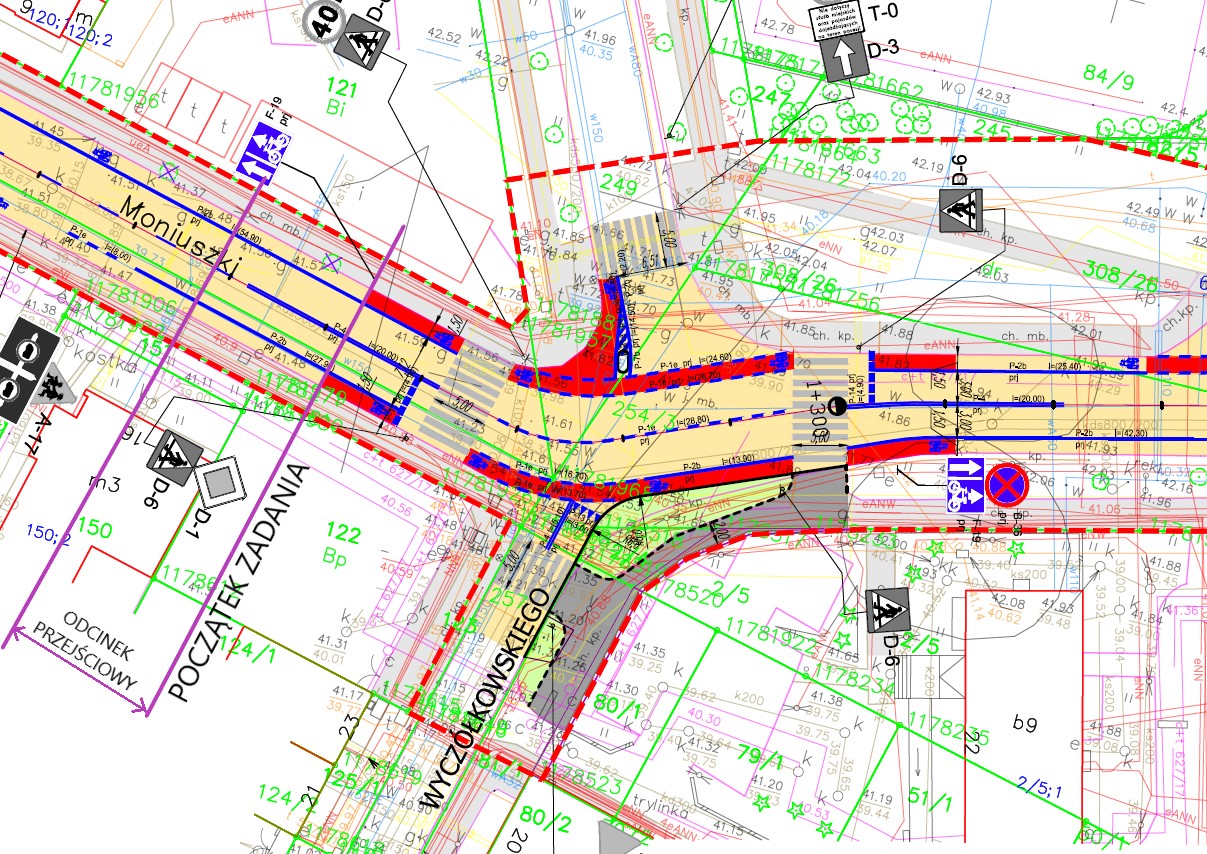 Prosimy o wyraźne zaznaczenie, gdzie kończy się zakres zadania przy skrzyżowaniu z ulicą Łęczycką.Wyjaśnienia Zamawiającego:Zamawiający wyjaśnia, iż przy skrzyżowaniu ul. Skłodowskiej-Curie z ul. Łączycką nie kończy się zakres zadania. Skrzyżowanie należy przebudować na małe rondo jednopasowe, 
z jednopasowymi wlotami i wylotami. Zakres robót związanych z przebudową skrzyżowania zdeterminowany będzie rozwiązaniami projektowymi zaproponowanymi przez Wykonawcę. 
W programie funkcjonalno-użytkowym, na rys. nr 1 przedstawiono orientacyjny obszar skrzyżowania, na którym, w związku z jego przebudową niezbędne będzie wykonanie nowej, pełnej konstrukcji nawierzchni jezdni. Zakres zadania w ciągu ul. Łęczyckiej przedstawiono na rys. 2.8 (w kierunku północnym od skrzyżowania z ul. Skłodowskiej-Curie) i rys. 2.9 (w kierunku południowym od skrzyżowania z ul. Skłodowskiej-Curie). Przedmiotem zamówienia będzie zaprojektowanie i wykonanie robót na odcinku ul. Łęczyckiej, za wyjątkiem wymiany warstwy ścieralnej na odcinkach poza przebudowywanym skrzyżowaniem z ul. Skłodowskiej-Curie.W PFU w punkcie 1.2.1 str. 19 pkt 10 Zamawiający zaostrzając dopuszczalną wartość parametru nasiąkliwości oraz mrozoodporności względem powszechnie stosowanych wymagań dla kruszywa stosowanego do podbudów, wyklucza większość stosowanych powszechnie materiałów skalnych, oraz ogranicza konkurencję.W zgodzie z dyrektywą Unii Europejskiej 89/106/EWG zastąpionej w 2011 roku przez Rozporządzenie Parlamentu Europejskiego i Rady UE nr 305/2012 zabronione jest wskazywanie konkretnych rodzajów rozwiązań technologicznych (w tym przypadku dostosowywanie specyfikacji pod konkretny rodzaj skały) lub ich wykluczanie. Wnosimy o wykreślenie zapisu "Wykonawca powinien uwzględnić kruszywo charakteryzujące się wysokimi parametrami fizyko-mechanicznymi tj. wartością nasiąkliwości WA24 1, oraz mrozoodpornością nie niższą niż F1”, dając możliwość na zastosowanie wszelkich materiałów zgodnych z powszechnie stosowanymi wymaganiami np. WT-4 2010 GDDKiAWyjaśnienia Zamawiającego:Zamawiający podtrzymuje zapisy PFU w punkcie 1.3.15 ppkt i) w odniesieniu do podbudów 
w obszarze jezdni. Zamawiający nie wskazuje konkretnego rodzaju skały, a opisuje parametry fizyko-mechaniczne jakie muszą zostać spełnione. Według wiedzy zamawiającego jest wiele rodzajów skał spełniających stawiane wymagania. W odniesieniu do konstrukcji chodników Zamawiający zezwala na wbudowanie kruszywa naturalnego lub z recyklingu (w tym również gruzu betonowego) posiadającego odpowiednie deklaracje właściwości użytkowych wymagane normą PN-EN 13242+A1:2010 „Kruszywa do niezwiązanych i związanych hydraulicznie materiałów stosowanych w obiektach budowlanych i budownictwie drogowym”. W przypadku ścieżki rowerowej Zamawiający zezwala na wbudowanie w warstwę podbudowy kruszywa naturalnego zgodnego z normą PN-EN 13242+A1:2010. Jednocześnie zamawiający koryguje konstrukcję nawierzchni drogi rowerowej i ciągu pieszorowerowego na odcinkach poza zjazdami. Dla tego rodzaju konstrukcji zamawiający będzie wymagał zaprojektowania 
i ułożenia warstwy ścieralnej z mieszanki AC 8S 50/70 KR 1-2 grubości 5 cm. Od ułożenia warstwy wiążącej grubości 4 cm na odcinkach między zjazdami odstępuje się. W miejscu zjazdów układ warstw bitumicznych przewidzianych w Programie funkcjonalno-użytkowym nie ulega zmianie.Prosimy o podanie konstrukcji i technologii odtworzenia nawierzchni dla wąskiej szczeliny powstałej po ustawieniu nowego krawężnika w miejscu gdzie istniejąca nawierzchnia bitumiczna zostaje zawężona (np. przy korektach łuków i wysepek na skrzyżowaniach)?Wyjaśnienia Zamawiającego:Zamawiający wyjaśnia, iż zaproponowanie sposobu wypełnienia szczeliny stykowej powstałej po ustawieniu nowego krawężnika w miejscach zwężenia istniejącej nawierzchni mineralno-bitumicznej będzie zadaniem Wykonawcy. Zamawiający nie narzuca rodzaju masy zalewowej, która w tym przypadku zostanie zastosowana. Połączenie zostanie dodatkowo uszczelnione poprzez ułożenie do krawężnika nowej warstwy ścieralnej i zastosowanie dedykowanych tego typu połączeniom taśm bitumicznych.Prosimy o potwierdzenie, że na ulicy Łęczyckiej oprócz skrzyżowania ulic Łęczycka 
i Skłodowskiej-Curie Zamawiający zaniechał wykonania nowej warstwy ścieralnej.Wyjaśnienia Zamawiającego:Zamawiający potwierdza, że wykonanie warstwy ścieralnej na ul. Łęczyckiej (za wyjątkiemprzebudowywanego skrzyżowania ulic: Skłodowskiej-Curie – Łęczycka), nie jest przedmiotemniniejszego zamówienia.Prosimy o potwierdzenie, że na ulicy Łęczyckiej do wykonania są: ciąg pieszo rowerowy, chodnik, zjazdy i ścieżka rowerowa.Wyjaśnienia Zamawiającego:Zamawiający wyjaśnia, iż  na ulicy Łęczyckiej są do wykonania wszystkie prace, o których mowa w Programie funkcjonalno-użytkowym wraz z załącznikami, za wyjątkiem wymiany warstwy ścieralnej jezdni na odcinkach poza obrębem przebudowywanego skrzyżowania z ul. Skłodowskiej-Curie. Zwracamy uwagę, że wniosek o wyjaśnienie nie uwzględnia np. wykonania oznakowania poziomego i pionowego i zagospodarowania zielenią.Prosimy o informację, które materiały rozbiórkowe należą do Zamawiającego?Wyjaśnienia Zamawiającego:Zamawiający wyjaśnia, iż  wszystkie materiały które są obecnie wbudowane w pasie drogowym ulic objętych inwestycją, a podlegać będą demontażowi, w przypadku zachowania ich pierwotnych walorów funkcjonalnych i użytkowych, należy przewidzieć do wykorzystania/ wbudowania w ramach zadania. Dotyczy to w szczególności: bramownic, konstrukcji wsporczych, sygnalizatorów, sterowników, sterowników DALI, słupków oznakowania pionowego i tablic znaków drogowych, słupków ozdobnych U5a i C9, kostki kamiennej 17/19 z  zatok autobusowych, kostki betonowej „cegiełka” szara, antracytowa i czerwona oraz „tetka” antracytowa oraz płyt betonowych chodnikowych 50x50. Nie dotyczy materiałów stanowiących własność podmiotów trzecich. Powyższe materiały, o ile znajdują się w dobrym stanie technicznym i zostaną przewidziane do ponownego wbudowania w ramach inwestycji, stanowią własność zamawiającego. Materiały pochodzące z rozbiórek, będące w złym stanie technicznym, i/lub nie przewidziane do ponownego wbudowania w ramach inwestycji, stanowiące odpad, staną się własnością wykonawcy.Bariery rurowe segmentowe, nie przewidziane do wbudowania w ramach zadania, stanowią własność zamawiającego. Po wypiaskowaniu (bez malowania) wykonawca dostarczy je na plac składowy zamawiającego przy ul. Witebskiej. W przypadku gdy ilość kostki kamiennej pochodzącej z rozbiórki będzie niewystarczająca 
z punktu widzenia potrzeb związanych z budową/przebudową zatok autobusowych, należy wycenić wykonanie zatoki przy wykorzystaniu kostki kamiennej powierzonej przez zamawiającego. Obowiązkiem wykonawcy będzie w takiej sytuacji dowiezienie niezbędnego materiału z magazynu Zamawiającego znajdującego się przy ul. Witebskiej.Zamawiający wyjaśnia, że obok rozwiązań konstrukcyjnych uwzględnionych w dokumentacji przetargowej, dopuszcza rozwiązania alternatywne, uwzględniające wykorzystanie materiałów pochodzących z rozbiórek. Dotyczy to konstrukcji chodników, dla których Zamawiający dopuszcza zastosowanie kostki brukowej betonowej pochodzącej z rozbiórki. Odcinki chodników wykonywanych z materiałów staroużytecznych, w celu utrzymania estetyki obiektu i  jednorodności konstrukcyjnej i wizualnej poszczególnych odcinków, będą wymagały zaakceptowania przez Zamawiającego pod względem wzoru zastosowanej kostki na etapie opracowywania dokumentacji projektowej.Sposób postępowania z destruktem asfaltowym opisano w wyjaśnieniach na pytanie nr 19.Prosimy o podanie miejsca odwozu materiałów rozbiórkowych, które należą do Zamawiającego.Wyjaśnienia Zamawiającego:Zamawiający wyjaśnia, iż  o ile materiały z rozbiórki stanowić będą własność zamawiającego, a nie zostaną przewidziane do ponownego wbudowania w ramach zadania, należy je odwieźć na plac składowy przy ul. Witebskiej.Prosimy o informację czy Wykonawca ma spaletować kostkę z rozbiórki, jeżeli należy ona 
do Zamawiającego?Wyjaśnienia Zamawiającego:Zamawiający wyjaśnia, iż kostka z rozbiórki należąca do zamawiającego zostanie przeznaczona do wbudowania w ramach zadania. Obowiązkiem wykonawcy będzie dokonanie jej rozbiórki 
i ewentualne przetransportowanie na własny plac składowy lub na miejsce wbudowania metodami, nie powodującymi zbędnych uszkodzeń, jednak zamawiający nie wymaga przewożenia jej poza plac budowy.Prosimy o informację dlaczego na planie sytuacyjnym nie ma zaznaczonego nowego oznakowania poziomego na Rondzie Skrzetuskim, skoro w zakresie jest wymiana warstwy ścieralnej?Wyjaśnienia Zamawiającego:Zamawiający wyjaśnia, iż na rysunkach kolorem szarym oznaczono oznakowanie poziome, które wymaga odtworzenia po wymianie warstwy ścieralnej, w układzie aktualnie obowiązującym. Kolor niebieski w odniesieniu do oznakowania poziomego oznacza, że będzie to nowoprojektowane oznakowanie, odpowiadające zmienionej geometrii i nowej organizacji ruchu.Prosimy o informację dlaczego na planie sytuacyjnym w km 1+800 nie ma zaznaczonego nowego oznakowania poziomego na przejściu dla pieszych, skoro w zakresie jest wymiana warstwy ścieralnej?Wyjaśnienia Zamawiającego:Zamawiający wyjaśnia, iż w tej lokalizacji zaznaczono przejście dla pieszych, na którym przewidujesię odtworzenie oznakowania poziomego w dotychczasowej lokalizacji, po wymianie warstwy ścieralnejProsimy o informację czy Wykonawca ma skalkulować ustawienie nowych wiat przystankowych 
i rozbiórkę istniejących? Jeżeli tak to przy których zatokach?Wyjaśnienia Zamawiającego:Zamawiający wyjaśnia, iż koncepcja nie przewiduje ustawienia nowych wiat. Zakładana jest jedynie dyslokacja wiaty z likwidowanej zatoki (km 1+730 L), na nowoprojektowaną (km 1+590 L).Prosimy o potwierdzenie, że na projektowanych nawierzchniach z elementów betonowych 
i ścieżkach rowerowych oraz ciągów pieszorowerowych z masy mineralno bitumicznej Wykonawca ma założyć oznakowanie cienkowarstwowe.Wyjaśnienia Zamawiającego:Zamawiający wyjaśnia, iż dopuszcza zastosowanie oznakowania cienkowarstwowego wyłącznie na nawierzchniach wykonanych z prefabrykatów betonowych.Czy jest wymagane sporządzenie szacunku brakarskiego?Wyjaśnienia Zamawiającego:Zamawiający wyjaśnia, iż będzie wymagał sporządzenia szacunku brakarskiego.Kto jest właścicielem drewna pochodzącego z wycinki?Wyjaśnienia Zamawiającego:Zamawiający wyjaśnia, iż właścicielem drewna pochodzącego z wycinki będzie Wykonawca.Na ile miesięcy należy przewidzieć pielęgnację (gwarancję) na zieleń w wycenie? Zgodnie  
z wytycznymi WGK 36 miesięcy, zgodnie z programem funkcjonalno – użytkowym 12 miesięcy.Wyjaśnienia Zamawiającego:Zamawiający wyjaśnia, iż należy przewidzieć pielęgnację (gwarancję) na zieleń zgodnie z programem funkcjonalno-użytkowym – 12 miesięcy.Czy jest wymagane wykonanie uzupełnionej inwentaryzacji dendrologicznej?Wyjaśnienia Zamawiającego:Zamawiający wyjaśnia, iż w przypadku konieczności dokonania wycinek drzew nie uwzględnionych w inwentaryzacji dendrologicznej sporządzonej na etapie uzyskiwania decyzji o środowiskowych uwarunkowaniach, będzie konieczne przeprowadzenie dodatkowej inwentaryzacji dendrologicznej. Czy jest wymagane wykonanie inwentaryzacji przyrodniczej , z uwzględnieniem żyjącej fauny na przedmiotowym terenie?Wyjaśnienia Zamawiającego:Zamawiający wyjaśnia, iż zgodnie z zapisami decyzji o środowiskowych uwarunkowaniach 
nr WZR/156/2022 z dnia 26.10.2022 oraz zapisami PFU punkt 1.2.5 przed rozpoczęciem prac budowlanych należy wykonać inwentaryzację przyrodniczą uwzględniając obecność lub brak gatunków chronionych na terenie inwestycji.Prosimy o informację czy wymagany jest nadzór przyrodniczy?Wyjaśnienia Zamawiającego:Zamawiający wyjaśnia, iż zgodnie z zapisami decyzji o środowiskowych uwarunkowaniach 
nr WZR/156/2022 z dnia 26.10.2022 oraz zapisami PFU punkt 1.2.5. konieczne jest zapewnienie nadzoru przyrodniczego.Prosimy o informację czy wymagany jest nadzór archeologiczny?Wyjaśnienia Zamawiającego:Zamawiający wyjaśnia, iż nadzór archeologiczny nie jest wymagany.Prosimy o informację czy wymagany jest nadzór saperski?Wyjaśnienia Zamawiającego:Zamawiający wyjaśnia, iż nadzór saperski nie jest wymagany.Prosimy o potwierdzenie, że w ramach zadania do wykonania są nawierzchnie z płytek polimerobetonowych kierunkowych i ostrzegawczych na nowoprojektowanych przejściach dla pieszych, przejazdach rowerowych i peronach przystankowych. Jeżeli tak to prosimy o podanie konkretnych lokalizacji.Wyjaśnienia Zamawiającego:	Zamawiający wyjaśnia, iż w ramach inwestycji należy uwzględnić system fakturowych oznaczeń nawierzchni dla osób  z  dysfunkcjami  wzroku  zgodnie  z  wytycznymi  ZDMIKP  „Poprawione  wytyczne  do  stosowania elementów informacyjnych dla osób niepełnosprawnych”. Obowiązek ten dotyczyć będzie nowoprojektowanych lub przebudowywanych przejść dla pieszych, przejazdów rowerowych i peronów przystankowych. Określenie szczegółowych lokalizacji tego rodzaju oznakowania będzie zadaniem Wykonawcy.Prosimy o potwierdzenie, że na istniejących przejściach dla pieszych, przejazdach rowerowych 
i peronach przystankowych nie ma w zakresie wykonania nawierzchni z płytek polimerobetonowych kierunkowych i ostrzegawczych. Jeżeli tak to prosimy o podanie konkretnych lokalizacji.Wyjaśnienia Zamawiającego:Zamawiający wyjaśnia, iż zadaniem wykonawcy będzie kompleksowa (obustronna) aplikacja płytek polimerobetonowych na przebudowywanych przejściach dla pieszych/przejazdach rowerowych, nawet gdy przebudowie podlega chodnik lub budowana jest droga dla rowerów tylko po jednej strony ulicy. Przykładowo, w przypadku skrzyżowania ulic: Curie Skłodowskiej/Jurasza/Łużycka montaż płytek polimerobetonowych wymagany będzie po obu stronach obu przejść przez ul. Skłodowskiej-Curie oraz po obu stronach przejścia przez ul. Jurasza. Obowiązkiem wykonawcy będzie wykonanie nawierzchni z płytek polimerobetonowych na wszystkich budowanych lub przebudowywanych peronach przystankowych.Dotyczy sieci gazowejProsimy o potwierdzenie, że w ramach przedmiotowego zadania zgodnie z koncepcją nie zachodzi koniczność przebudowy sieci gazowej, a stwierdzone kolizje z siecią gazową należy zabezpieczyć zgodnie z Warunkami zabezpieczenia sieci gazowej wydanymi przez PSG sp. z o.o.Wyjaśnienia Zamawiającego:Zamawiający wyjaśnia, iż zgodnie z warunkami zabezpieczenia sieci gazowej wydanymi przez PSG s . z o.o. (pismo 0071/BR/ZTI/2022 z dnia 10 stycznia 2022r.) „Jeżeli zakres przedmiotowej inwestycji wymusi przebudowę istniejącej sieci gazowej (np. zmiana niwelety terenu, nie zachowanie przykrycia gazociągu), to należy wystąpić o wydanie warunków technicznych przebudowy infrastruktury gazowej (wskazując na mapach miejsce kolizji i proponowane odcinki sieci gazowej do przebudowy), na podstawie których należy opracować dokumentację projektową.” Zamawiający, nie dysponując dokumentacją projektową, nie może wykluczyć kolizji z siecią gazową, powodujących konieczność jej przebudowy.Dotyczy sieci ciepłowniczejProsimy o potwierdzenie, że w ramach przedmiotowego zadania zgodnie z koncepcją nie zachodzi konieczność przebudowy sieci ciepłowniczej, a stwierdzone kolizje należy zabezpieczyć zgodnie z  Warunkami technicznymi wydanymi przez KPEC Sp. z o.o.Wyjaśnienia Zamawiającego:Zamawiający potwierdza, że w ramach przedmiotowego zadania zgodnie z koncepcją nie zachodzi konieczność przebudowy sieci ciepłowniczej. W warunkach technicznych wydanych przez KPEC sp. z o.o. mowa jest wyłącznie o zabezpieczeniu istniejącego ciepłociągu w miejscach kolizji zidentyfikowanych na etapie opracowywania koncepcji.Dotyczy sieci kanalizacji deszczowej i odwodnieniaProsimy o potwierdzenie, że w ramach przedmiotowego zadania należy przewidzieć wymianę wszystkich studni wpustów ulicznych i przykanalików na nowe zgodnie z  załącznikiem graficznym. Wyjaśnienia Zamawiającego:Zamawiający wyjaśnia, iż zakłada ponowne wykorzystanie tych elementów przebudowywanych wpustów ulicznych, których stan techniczny pozwoli na ponowne wbudowanie i dalsze użytkowanie. O ile przyłącza kanalizacji deszczowej nie będą wymagały zmiany trasy, a jedynie przedłużenia, zamawiający wyrazi zgodę na odstąpienie od przebudowy całości przykanalika, 
w przypadku dobrego stanu technicznego aktualnie eksploatowanego odcinka.Dotyczy sieci kanalizacji deszczowej i odwodnieniaProsimy o informację czy w ramach regulacji wysokościowej wszystkich wpustów ulicznych będących w zakresie zadania należy przewidzieć wymianę żeliwnych wpustów ulicznych na nowe. Wyjaśnienia Zamawiającego:Zamawiający wyjaśnia, iż będzie wymagał wymiany elementów regulowanych wysokościowo wpustów ulicznych w przypadku, gdy ich stan techniczny będzie uniemożliwiał ponowne wbudowanie i dalszą eksploatację.Prosimy o potwierdzenie, że zgodnie z warunkami technicznymi wydanymi przez Miejskie Wodociągi i Kanalizacja  w Bydgoszczy w ramach regulacji wysokościowej włazów dla studni rewizyjnych na sieci kanalizacji sanitarnej, deszczowo-sanitarnej i deszczowej należy przewidzieć tylko regulację wysokościową do poziomu projektowanej niwelety nawierzchni, bez koniczności wymiany elementów studni i włazów na nowe.Wyjaśnienia Zamawiającego:Zamawiający wyjaśnia, iż będzie wymagał wymiany elementów regulowanej infrastruktury stanowiącej własność Miejskich Wodociągów i Kanalizacji w Bydgoszczy sp. z o.o. w przypadku, gdy ich stan techniczny będzie uniemożliwiał ponowne wbudowanie i dalszą eksploatację.Prosimy o potwierdzenie, że w ramach ewentualnych kolizji z siecią ciepłowniczą należy zabezpieczyć je płytami odciążającymi.Wyjaśnienia Zamawiającego:Zamawiający wyjaśnia, iż  ewentualne kolizje z siecią ciepłowniczą należy rozwiązać na warunkach jej gestora, po zatwierdzeniu ich przez zamawiającego.  Warunki techniczne zabezpieczenia sieci ciepłowniczej opisane zostały w piśmie KPEC z dnia 14.10.2022 r. znak EI/MK/2159/6624/2022 załączonym do dokumentacji przetargowej.Wykonawca w ramach realizacji zadania będzie wykorzystywał do wykonania warstw asfaltowych konstrukcji, mieszanki mineralno-asfaltowe z udziałem granulatu asfaltowego, otrzymanego z destruktu asfaltowego pochodzącego z rozbiórki starych warstw asfaltowych znajdujących się w obszarze realizowanego Kontraktu.W związku z powyższym Wykonawca stosując się do zapisów Rozporządzenia Ministra Klimatu i Środowiska z dnia 23 grudnia 2021 r. w sprawie określenia szczegółowych kryteriów stosowania warunków utraty statusu odpadów dla odpadów destruktu asfaltowego (Dz.U.2021 poz.2468) zobowiązany jest do weryfikacji możliwości występowania czynników szkodliwych i kancerogennych w składzie destruktu asfaltowego w celu określenia utraty statusu odpadu i dalszego jego zastosowania na budowie.Udostępnienie archiwalnej dokumentacji technicznej umożliwiającej identyfikację materiałów z jakich zostały wykonane warstwy asfaltowe starych nawierzchni, pozwolą Wykonawcy 
na zaplanowanie i podjęcie dalszych działań w celu prowadzenia robót w sposób nienaruszający zapisów ww. Rozporządzenia (Dz.U.2021 poz.2468).Wyjaśnienia Zamawiającego:Zamawiający wyjaśnia, iż nie dopuszcza zastosowania granulatu asfaltowego z destruktu asfaltowego przy produkcji mieszanek mineralno-asfaltowych.Prosimy o informację czy Wykonawca ma uwzględniać w cenie taśmy bitumiczne na połączeniach podłużnych i poprzecznych.Wyjaśnienia Zamawiającego:Zamawiający wyjaśnia, iż zgodnie z Uwagami technologicznymi w zakresie wymagań zamawiającego (str. 19 PFU pkt 4) Wykonawca ma uwzględniać w cenie taśmy bitumiczne na połączeniach podłużnych i poprzecznych.Prosimy o informację czy Wykonawca ma uwzględniać w cenie taśmy bitumiczne przy opornikach i krawężnikach.Wyjaśnienia Zamawiającego:Zamawiający wyjaśnia, iż zgodnie z Uwagami technologicznymi w zakresie wymagań zamawiającego (str. 19 PFU pkt 4) Wykonawca ma uwzględniać w cenie taśmy bitumiczne przy opornikach i krawężnikach.Prosimy o informację czy Wykonawca ma uwzględniać w cenie taśmy bitumiczne przy urządzeniach obcych.Wyjaśnienia Zamawiającego:Zamawiający wyjaśnia, iż zgodnie z Uwagami technologicznymi w zakresie wymagań zamawiającego (str. 19 PFU pkt 4) Wykonawca ma uwzględniać w cenie taśmy bitumiczne przy urządzeniach obcych.Zamawiający nie załączył warunków do projektowania sygnalizacji świetlnych. Bez tych danych nie wiadomo jakie materiały mają być wbudowane.Wyjaśnienia Zamawiającego:Zamawiający wprowadza załącznik nr 11 do PFU pn. Warunki do projektowania sygnalizacji świetlnych oznaczony „ZMIANA Nr 5 SWZ”.Prosimy o potwierdzenie, że na odcinku ul. Curie Skłodowskiej od skrzyżowania z ul. Łęczycką do skrzyżowania z ulicą Sportową, Zamawiający będzie wymagał wymiany jedynie warstwy ścieralnej w ramach powierzchni istniejącej nawierzchni.Wyjaśnienia Zamawiającego:Zamawiający wyjaśnia, iż na odcinku ul. Curie Skłodowskiej od skrzyżowania z ul. Łęczycką 
do skrzyżowania z ulicą Sportową, Zamawiający będzie wymagał wymiany jedynie warstwy ścieralnej w ramach powierzchni istniejącej nawierzchni. Zwracamy jednak uwagę, że styki nowej i starej nawierzchni należy zabezpieczyć poprzez ułożenie siatki szklano-węglowej z minimalnym zakładem na starą i nową konstrukcję 0,75 m., co daje łączną minimalną szerokość siatki 1,5 m. Siatka winna znaleźć się pod warstwą wiążącą, zatem na długości styku, na szerokości min 0,75 m wymieniona musi zostać również warstwa wiążąca istniejącej nawierzchni.Czy Zamawiający przewiduje wymianę wszystkich studni kablowych z zakresu sygnalizacji świetlnych w obszarze nowej ścieżki i chodnika? W chwili obecnej zabudowane są stare studnie SK1 betonowe, które będą wyglądać mało estetycznie ze względu na wykruszenia i ogólny stan techniczny. Czy Zamawiający życzy sobie zastosowania studni modułowych z tworzywa? Wyjaśnienia Zamawiającego:Zamawiający wyjaśnia, iż przewiduje wymianę wszystkich studni kablowych z zakresu sygnalizacji świetlnych w obszarze ścieżki rowerowej i chodnika. W wycenie należy uwzględnić studnie modułowe z tworzywa.Czy Zamawiający przewiduje zastosowanie konstrukcji wsporczych sygnalizacji aluminiowych czy stalowych?Wyjaśnienia Zamawiającego:Zamawiający wyjaśnia, iż do budowy sygnalizacji Zamawiający dopuszcza tylko konstrukcje wsporcze aluminiowe – anodowane. Zamawiający wyjaśnia, że dopuszcza zastosowanie konstrukcji wsporczych z demontażu, jednak wymaga ich oczyszczenia przed ponownym wykorzystaniem.Czy Zamawiający wyraża zgodę, aby w zakresie oświetlenia ulic przyjąć analogicznie,
że w miejscu zdemontowanych punktów oświetleniowych ENEA Oświetlenie będą stały lampy Urzędu Miasta? Umożliwi to precyzyjne wykonanie przedmiaru co pozwoli przygotować niższą cenowo ofertę.Wyjaśnienia Zamawiającego:Zamawiający wyjaśnia, iż należy opracować dokumentację projektową budowy nowego oświetlenia drogowego i zastosować rozwiązania dotyczące lokalizacji słupów oświetleniowych wynikające z projektu.Czy w przypadku braku możliwości dostosowania sterowników sygnalizacji marki ASR 
do Scats’a Zamawiający wyraża zgodę na wymianę sterowników na nowsze modele?Wyjaśnienia Zamawiającego:Zamawiający wyjaśnia, iż dopuszcza wymianę sterownika na nowszy model.Prosimy o potwierdzenie, że po wykonanym frezowaniu istniejącej warstwy ścieralnej, Zamawiający nie będzie wymagał wykonania remontów cząstkowych.Wyjaśnienia Zamawiającego:Zamawiający wyjaśnia, iż po wykonaniu frezowania istniejącej warstwy ścieralnej, a przed ułożeniem nowej warstwy, zamawiający będzie wymagał uzupełnienia mieszanką mineralno-bitumiczną ewentualnych ubytków w pozostałej po frezowaniu konstrukcji nawierzchni.Czy Zamawiający przewiduje demontaż kabli obwodowych i zasilających Enea Oświetlenie czy zakłada możliwość pozostawienia ich w gruncie.Wyjaśnienia Zamawiającego:Zamawiający wyjaśnia, iż Istniejące kable obwodowe Enei należy zdemontować.Prosimy o informację czy w ramach zadania przewiduje się zmiany granic działek w ramach planowanego zakresu robót?Wyjaśnienia Zamawiającego:Zamawiający wyjaśnia, iż w ramach zadania przewidywane jest przejęcie wydzielonej części działek nie stanowiących własności Gminy na potrzeby pasa drogowego, a tym samym zmiana granic działek w trybie ustawy z 10 kwietnia 2003 r. o szczególnych zasadach przygotowania i realizacji inwestycji w zakresie dróg publicznych (Dz.U.2023.162 t.j.).Prosimy o informację czy w ramach zadania przewiduje się rozbiórkę ogrodzeń. Jeżeli tak, 
to po czyjej stronie są koszty jego odtworzenia?Wyjaśnienia Zamawiającego:Zamawiający wyjaśnia, iż na etapie koncepcji programowo-przestrzennej przewiduje rozbiórkę ogrodzenia w związku z przejęciem części nieruchomości w trybie ustawy o szczególnych zasadach przygotowania i realizacji inwestycji w zakresie dróg publicznych. W takiej sytuacji wartość likwidowanego ogrodzenia zostanie uwzględniona w operacie szacunkowym stanowiącym podstawę do ustalenia odszkodowania za przejmowaną nieruchomość. Oznacza to, że wykonanie robót budowlanych związanych z rozbiórką  takiego ogrodzenie i usunięciem powstałych odpadów z placu budowy będzie stanowić obowiązek Wykonawcy zaś odtworzenie ogrodzenia będzie leżało po stronie właściciela nieruchomości. Wykonawca powinien również uwzględnić w wycenie zabezpieczenie terenu prywatnego ogrodzeniem tymczasowym do czasu odtworzenia ogrodzenia przez właściciela nieruchomości.O ile ogrodzenie stanowiące własność osoby prywatnej zlokalizowane jest na działce stanowiącej własność gminy na zasadzie bezumownego korzystania, to:a). w wypadku braku kolizji z projektowanym układem drogowym i zlokalizowaną w pasie drogowym infrastrukturą, ogrodzenie zostanie pozostawione bez zmian,b). w wypadku wystąpienia kolizji z projektowanym układem drogowym i/lub zlokalizowaną
w pasie drogowym infrastrukturą, właściciel ogrodzenia zostanie zobligowany do jego przestawienia na własny koszt.Czy Zamawiający przewiduje zastosowanie pętli indukcyjnych do wykrywania rowerów
w ścieżkach rowerowych lub innych detektorów np radarowych lub video detekcjiWyjaśnienia Zamawiającego:Zamawiający przewiduje zastosowanie pętli indukcyjnych do wykrywania rowerów w ścieżkach rowerowych oraz na pasach rowerowych na jezdni.Dotyczy: Wniosek o przedłużenie terminu realizacji zadania. Wykonawca, odwołując się do swojego doświadczenia, zauważa, że bazowy termin jest krótki w odniesieniu tylko do zakresu projektowego - duży zakres zadania jest równoznaczny z czasochłonną procedurą uzgadniania projektu. W przypadku realizacji zadania w formule ‘zaprojektuj i wybuduj’ deklarowanie realizacji w podanym terminie jest tym bardziej trudne do wywiązania.Nadmieniamy również, iż sam proces budowlany jest niezwykle skomplikowany, a przy utrzymaniu odbywającego się ruchu spowoduje etapowanie robót i mniejsze wydajności przy realizacji robót. Zgodnie z SWZ termin wykonania zamówienia to 15 miesięcy od dnia podpisania umowy. Wykonawca wnosi o wydłużenie tego terminu z 15 do 24 miesięcy.Wyjaśnienia ZamawiającegoZamawiający akceptuje wniosek Wykonawcy i zmienia treść SWZ i umowy w następujący sposób:pkt VI SWZ otrzymuje następujące brzmienie:„Termin wykonania zamówienia –24 miesiące od podpisania Umowy”.§ 2. ust. 1 Umowy otrzymuje następujące brzmienie:„Termin wykonania umowy ustala się na 24 miesiące licząc od daty podpisania Umowy,tj. do dnia ………………….”.Zestaw pytań nr 3 z 17.05.2023 r.Prosimy o potwierdzenie, że w ramach inwestycji należy zaprojektować krawężniki 20x30 jako obramowanie jezdni, a 15x30 jedynie na styku jezdni z miejscami postojowymi oraz zjazdami indywidualnymi i przejściach dla pieszych. Wyjaśnienia Zamawiającego:Zamawiający wyjaśnia, iż w ramach inwestycji należy zaprojektować krawężnik 15x30 jako obramowanie jezdni.Prosimy o potwierdzenie, że zgodnie z przekrojami konstrukcyjnymi zatoka autobusowa 
z kostki kamiennej ma być połączona z konstrukcją jezdni bez oddzielenia krawężnikiem.Wyjaśnienia Zamawiającego:Zamawiający wyjaśnia, iż zatoka autobusowa z kostki kamiennej ma być oddzielona od konstrukcji jezdni krawężnikiem kamiennym 12x25.Zgodnie z warunkami technicznymi nr EI/2159/2022 wydanymi przez KPEC na jezdni 
i miejscach postojowych należy ułożyć płyty odciążające nad kanałem ciepłowniczym. 
W związku z tym, że Wykonawca ma w ramach zadania wymienić tylko warstwę ścieraną 
i miejscami wykonać poszerzenia to prosimy o informację w jakim zakresie należy ułożyć płyty odciążające? Czy w miejscach gdzie pod jezdnią przebiega ciepłociąg to Wykonawca ma wymienić całą konstrukcję i dokonać zabezpieczenia? W przypadku poszerzeń jezdni, są to tak małe szerokości, że ułożenie płyty zabezpieczającej może być niemożliwe. Prosimy o uściślenie zakresu robót w tym zakresie. Wyjaśnienia Zamawiającego:Zamawiający wyjaśnia, iż kanał ciepłowniczy należy zabezpieczyć w oparciu o warunki techniczne wydane przez KPEC sp. z o.o. Jeżeli na etapie opracowywania dokumentacji projektowej warunki EI/2159/2022, np. wobec ograniczeń technicznych nie będą mogły znaleźć zastosowania, należy uzyskać od gestora sieci dalsze warunki, odpowiadające faktycznej sytuacji w terenie.Zgodnie z opinią Zespołu ds. polityki rowerowej Miasta Bydgoszczy z dnia 27.12.2021r. prosimy o potwierdzenie, że projektowanie oznakowanie poziome ma uwzględniać zawarte w opinii uwagi. Obecnie rysunki z PFU nie uwzględniają powyższego. Wykonawca zwraca uwagę szczególnie na zapisy punktów 11, 12. Wyjaśnienia Zamawiającego:Zamawiający wyjaśnia, iż część uwag zgłoszonych w opinii Zespołu ds. polityki rowerowej Miasta Bydgoszczy została uwzględniona na etapie opracowywania koncepcji i programu funkcjonalno-użytkowego, pozostałe przeniesiono na stadium dokumentacji projektowej i robót budowlanych. Oznacza to, że wykonawca powinien uwzględnić w wycenie uwagi Zespołu dotyczące odcinka objętego zamówieniem (od uwagi nr 11 do uwagi nr 22). W wycenie należy uwzględnić wykonanie 2 liczników rowerowych, rejestrujących i wyświetlających dane po obu stronach ronda Skrzetuskiego, na ciągu wschód-zachód. Zamawiający nie wymaga instalacji systemów umożliwiających transmisję danych.Zamawiający wyjaśnia, że w odniesieniu do uwagi nr 20 obowiązują zapisy PFU: Na obszarze opracowania, w pobliżu przejazdów rowerowych, należy zaprojektować podpórki lub poręcze 
ze stali nierdzewnej dla kierujących rowerem. Słupy z sygnalizacją świetlną powinny posiadać „powtarzacz” dla sygnalizatorów głównych umiejscowiony na wysokości wzroku rowerzysty, w celu zapewnienia komfortu uczestnikom ruchu oraz lepszą obserwację otoczenia.Prosimy o informację czy w ramach zadania należy zaprojektować elementy małej infrastruktury takie jak: słupki blokujące, podnóżki rowerowe, parkingi rowerowe, stojaki rowerowe, liczniki rowerowe. Jeżeli tak to prosimy o podanie ilości i lokalizacji. Ma to znaczący wpływ na wysokość oferty. Wyjaśnienia Zamawiającego:Zamawiający wyjaśnia, iż zgodnie z Programem funkcjonalno-użytkowym w pobliżu przejazdów rowerowych, należy zaprojektować podpórki lub poręcze ze stali nierdzewnej dla kierujących rowerem. Zamawiający wyjaśnia, że dotyczy to przejazdów, na których ruch sterowany jest 
za pomocą sygnalizacji świetlnej. Chodzi zatem o przejazdy w obrębie ronda Skrzetuskiego.W wycenie należy uwzględnić wykonanie 2 liczników rowerowych, rejestrujących i wyświetlających dane po obu stronach ronda Skrzetuskiego, na ciągu wschód-zachód. Zamawiający nie wymaga instalacji systemów umożliwiających transmisję danych.Prosimy o wyjaśnienie jakim krawężnikiem mają być obramowane wyspy na jezdni? Czy mają być to prefabrykowane wyspy z tworzywa? Jeżeli mają to być obramowane wyspy krawężnikiem to poprosimy o podanie materiału (betonowy, kamienny) oraz wymiarów prefabrykatu. Dodatkowo prosimy o informację czym mają być wypełnione wyspy (kostka kamienna, betonowa) oraz o podanie konstrukcji nawierzchni na wyspach. Wyjaśnienia Zamawiającego:Zamawiający wyjaśnia, iż wysepki azylu dla pieszych i małe wysepki dzielące, nowoprojektowane 
i funkcjonujące obecnie, a relokowane, należy wykonać przy użyciu prefabrykatów betonowych, takich jak krawężnik betonowy 15x30 (w tym łukowy) i kostka betonowa (np. pochodząca 
z rozbiórki). Opracowanie konstrukcji tego rodzaju elementów zagospodarowania będzie zadaniem wykonawcy. Prosimy o informację jakim prefabrykatem ma być zaprojektowane obramowanie zjazdów.Wyjaśnienia Zamawiającego:Zamawiający wyjaśnia, iż wymaga, aby obramowanie zjazdu zostało wykonane przy wykorzystaniu oporników betonowych 12x25.W związku ze zmianami treści SWZ określonymi w pkt I. niniejszego pisma, w załączeniu Zamawiający przekazuje następujące załączniki:skorygowany załącznik nr 1 do SWZ – uwzględniający wprowadzone zmiany zaznaczone tłem koloru żółtego, oznaczony „ZMIANA Nr 5 SWZ”skorygowany załącznik nr 3 do SWZ – uwzględniający wprowadzone zmiany zaznaczone tłem koloru żółtego, oznaczony „ZMIANA Nr 5 SWZ”załącznik nr 10 do PFU pn. Mapa do celów projektowych stanowiąca kopię mapy zasadniczej, oznaczony „ZMIANA Nr 5 SWZ”załącznik nr 11 do PFU pn. Warunki do projektowania i przebudowy sygnalizacji świetlnych, oznaczony „ZMIANA Nr 5 SWZ”załącznik nr 12 do PFU pn. Wyniki pomiarów ruchu, oznaczony „ZMIANA Nr 5 SWZ”.Wyjaśnienia i ZMIANA Nr 5 treści SWZ prowadzą do zmiany treści ogłoszenia o zamówieniu, i wymagają od wszystkich zainteresowanych Wykonawców dodatkowego czasu 
na zapoznanie się z ich treścią i należyte przygotowanie i złożenie ofert, w związku z tym, 
zachodzi konieczność przedłużenia terminu składania ofert do dnia 12.06.2023 r. do godz. 10.00, Zamawiający dokonuje w tym zakresie ZMIANY Nr 5 treści SWZ:Wobec powyższego Zamawiający zmienia dotychczasową datę:„07.06.2023 r.”, zawartą w pkt XIII. i XIV. SWZ, dotyczącą składania i otwarcia ofert na datę: „12.06.2023 r.”Godziny składania i otwarcia ofert pozostają bez zmian.„06.07.2023 r.”, zawartą w pkt XV. SWZ, dotyczącą terminu związania ofertą na datę: „11.07.2023 r.”Wyjaśnienia i ZMIANA N 5 treści SWZ stają się obowiązujące dla wszystkich Wykonawców ubiegających się o udzielenie przedmiotowego zamówienia z dniem jej udostępnienia 
na stronie internetowej prowadzonego postępowania (ID 748219).p.o. DYREKTORA podpis nieczytelnyWojciech Nalazek.................................................(podpis kierownika zamawiającego)